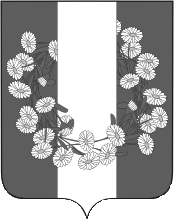 АДМИНИСТРАЦИЯ БУРАКОВСКОГО СЕЛЬСКОГО ПОСЕЛЕНИЯ КОРЕНОВСКОГО РАЙОНАПОСТАНОВЛЕНИЕот 24.12.2019                                                                                                                           № 117х.БураковскийО предварительном согласовании совершения муниципальными бюджетными учреждениями Бураковского сельского поселения Кореновского района крупных сделокРуководствуясь  пунктом 13 статьи 9.2 Федерального закона от 12 января 1996 года № 7-ФЗ «О некоммерческих организациях», Федеральным законом от 06 октября 2003 года № 131-ФЗ «Об общих принципах организации местного самоуправления в Российской Федерации», администрация Бураковского сельского поселения Кореновского района п о с т а н о в л я е т:1. Утвердить Порядок предварительного согласования совершения муниципальными бюджетными учреждениями, находящимися в ведении администрации Бураковского сельского поселения Кореновского района, крупных сделок (прилагается).2. Общему отделу администрации Бураковского сельского поселения Кореновского района (Абрамкина) обнародовать настоящее постановление в установленных местах и разместить его на официальном сайте органов местного самоуправления Бураковского сельского поселения Кореновского района в сети Интернет.3. Контроль за исполнением настоящего постановления оставляю за собой.4. Постановление вступает в силу после его официального обнародования.Глава Бураковского сельского поселения Кореновского района                                                                         Л.И.ОрлецкаяПРИЛОЖЕНИЕ УТВЕРЖДЕНпостановлением администрацииБураковского сельского поселенияКореновского районаот 24.12.2019 года № 117ПОРЯДОК предварительного согласования совершения муниципальными бюджетными учреждениями, находящимися в ведении администрации Бураковского сельского поселения Кореновского района, крупных сделок1. Настоящий Порядок устанавливает правила предварительного согласования  администрацией Бураковского сельского поселения Кореновского района (далее - Администрация) совершения муниципальными бюджетными учреждениями Бураковского сельского поселения Кореновского района (далее – Учреждения) крупных сделок, соответствующих критериям, установленным пунктом 13 статьи 9.2 Федерального закона от 12 января 1996 года № 7-ФЗ «О некоммерческих организациях» (далее  - крупная сделка).2. Крупная сделка может быть совершена Учреждением только с предварительного согласия Администрации.Крупной сделкой в соответствии с пунктом 13 статьи 9.2 Федерального закона от 12 января 1996 года № 7-ФЗ «О некоммерческих организациях»  признается сделка или несколько взаимосвязанных сделок, связанная с распоряжением денежными средствами, отчуждением иного имущества (которым в соответствии с федеральным законом Учреждение вправе распоряжаться самостоятельно), а также с передачей такого имущества в пользование или в залог при условии, что цена такой сделки либо стоимость отчуждаемого или передаваемого имущества превышает 10 процентов балансовой стоимости активов Учреждения, определяемой по данным его бухгалтерской отчетности на последнюю отчетную дату, если уставом Учреждения не предусмотрен меньший размер крупной сделки.3. Для согласования совершения Учреждением крупной сделки Учреждение представляет в Администрацию следующие документы:1) сопроводительное письмо о согласовании совершения Учреждением крупной сделки, которое должно содержать:обоснование и цель совершения крупной сделки;информацию о способе определения контрагента или полное наименование и местонахождение предполагаемого контрагента по сделке (ИНН, КПП, ОКПО контрагента) в случае заключения сделки с единственным поставщиком, а также обоснование заключения сделки с единственным поставщиком;предмет и цену крупной сделки в рублях (числом и прописью), включая налог на добавленную стоимость;сроки исполнения обязательств, возникающих из крупной сделки;источники формирования имущества Учреждения;существенные условия крупной сделки, установленные законодательством Российской Федерации или иными нормативными правовыми актами, либо относительно которых по заявлению одной из сторон должно быть достигнуто соглашение;2) проект договора со всеми приложениями к нему;3) копии договоров, связанных с крупной сделкой, требующей согласования;4) справка о прогнозе влияния результатов крупной сделки на повышение эффективности деятельности Учреждения;5) справка о способности исполнения обязательств Учреждения по крупной сделке;6) финансово-экономическое обоснование расчета цены крупной сделки как критерия отнесения сделки к крупной в целях обоснования необходимости ее согласования.Представляемые документы подписываются руководителем (лицом, исполняющим его обязанности) Учреждения, уполномоченным на совершение крупной сделки.4. Представленные документы рассматриваются Администрацией в течение 15 рабочих дней со дня их регистрации.5. Администрация на основании представленных документов:проверяет полноту (комплектность) и содержание документов, представленных Учреждением, их соответствие требованиям законодательства Российской Федерации и настоящего Порядка;уведомляет Учреждения о необходимости представить дополнительные документы в течение 10 рабочих дней со дня выявления недостатков;принимает доработанный вариант документов к повторному рассмотрению, в сроки, установленные  пунктом 4 настоящего Порядка;принимает решение о согласовании крупной сделки либо отказе в ее согласовании.6. По результатам рассмотрения представленных Учреждением документов Администрация принимает решение об отказе в согласовании крупной сделки при наличии хотя бы одного из следующих оснований:полнота (комплектность) и (или) содержание представленных документов не соответствуют требованиям пункта 3 настоящего Порядка либо содержащиеся в них сведения не достоверны;несоответствие сделки целям и видам деятельности Учреждения;совершение сделки приведет к невозможности осуществления Учреждением деятельности, цели, предмет и виды которой определены их уставами;планируемая к заключению сделка противоречит нормам законодательства Российской Федерации.7. Решение о согласовании сделки или об отказе в согласовании оформляется письмом Администрации, которое направляется в Учреждение в течение 7 рабочих дней с даты его принятия.Глава Бураковского сельского поселения Кореновского района                                                                       Л.И.Орлецкая